NOTA.- Se o xurado se publico na web coa Reunión Técnica non é preciso publicalo no taboleiro da proba.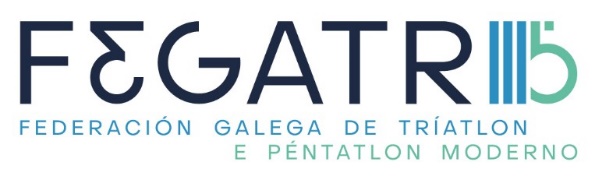 JA.1.XURADO DE COMPETICIÓNJA.1.XURADO DE COMPETICIÓNJA.1.XURADO DE COMPETICIÓNJA.1.XURADO DE COMPETICIÓNDenominación da probaDataXuíz/a Arbitro/aHora de PublicaciónHora de PublicaciónNome e ApelidosCargoSinatura xuíz Arbitro/a